Отчет 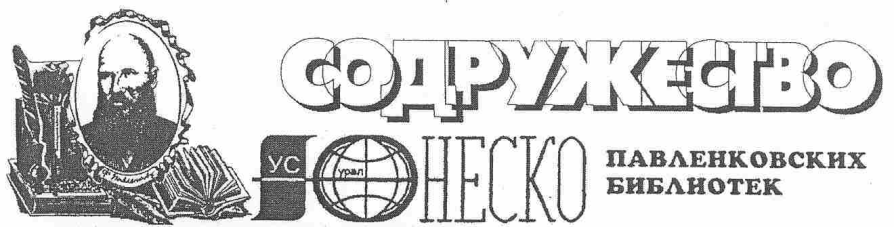 о деятельности клуба ЮНЕСКО в 2020 году15 марта 2021 г.                                                                                              Н. Н. Ярославцева   №Название клуба ЮНЕСКОМежрегиональная  общественная организация Клуба ЮНЕСКО «Содружество павленковских библиотек»Контактная информация: адрес, телефон, e-mail, веб-сайт (группа в социальных сетях)610000, г. Киров, ул. Герцена, 50, телефон 8(8332)76-17-28е-mail: nmo@herzenlib.ruSkype:  nmo_metodisthttp://www.herzenlib.ru/community_pavlenkova/На базе какого учреждения располагается клубКОГБУК «КОУНБ им. А. И. Герцена»Координатор клуба ЮНЕСКОПрезидент клуба ЮНЕСКОЯрославцева Наталья Николаевна, заведующая научно-методическим КОГБУК «Кировской ОУНБ им. А.И. Герцена», член постоянного комитета Секции сельских библиотек Российской библиотечной ассоциации (2016-2020 гг.).Количество членов клуба ЮНЕСКОНаименование филиала Содружества	Количество библиотек (469)Брянский	10Волгоградский	27Кировский	85Курганский	 7Орловский	14Нижегородский 	5Пермский	122Свердловский	34Сибирский (Томский)	6Челябинский	116Филиал Республики Коми	12Филиал Удмуртской Республики 	31Направления деятельностиклуба ЮНЕСКОинформирование общественности о целях, задачах, деятельности ЮНЕСКО;содействие в развитии программ, проектов, мероприятий ЮНЕСКО, лежащих в русле интересов и целей Клуба;изучение, пропаганда и сохранение культурного наследия прошлого, в частности, демидовского наследия; выявление, возрождение и всемерная поддержка сельских библиотек, открытых в начале XX века на средства прогрессивного русского издателя Ф. Ф. Павленкова; развитие библиотечного дела и книжной культуры на селе;организация в этой связи краеведческого поиска, экспедиций, конференций, исследований, уголков истории, конкурсов, выставок, аукционов, распространение материалов;организация издательской программы для библиотек «Павленковская библиотека» и поиск путей альтернативного комплектования библиотечных книжных фондов;возрождение института благотворительности по отношению к культуре провинции вообще и книжной культуре в частности;взаимодействие в уставных целях с международными, региональными, национальными федерациями, ассоциациями, клубами, другими общественными организациями и движениями, а также государственными, частными и иными организациями в нашей стране и за рубежом;Мероприятия, проведенные в 2020 году.  Их результатыЦентральное событие Областная школ павленковских библиотек  «Павленковская 2.0: реальная библиотека в виртуальном пространстве» (Челябинская ОБ, 26.11.2020). В работе школы приняли участие представители большинства филиалов Содружества Продолжительность 2,5 часа, подключений через TrueConf -  12 (спикеры), онлайн на ютубе -294 просмотра, на 01.02.2021г. -578 просмотров.БРЯНСКИЙ ФИЛИАЛСетевая акция-викторина «Флорентий Фёдорович Павленков: книгоиздатель, меценат, просветитель», организатором которой являлся Научно-методический отдел ГБУК «Брянская областная научная универсальная библиотека им. Ф.И. Тютчева»(октябрь 2020 г.).ВОЛГОГРАДСКИЙ ФИЛИАЛ1. В 2020 году Субботиной Наталье Владимировне, заведующей Подкуйковской СБФ МКУ «ЦКД» Осичковского сельского поселения Руднянского муниципального района вручена денежная премия в размере 50 тыс. руб. по итогам конкурса работ в номинации «Лучший работник муниципального учреждения культуры Волгоградской области» в  2019  году.2. Субботина Н. В. также стала участником Всероссийского конкурса краеведов (в т. ч. библиотекарей) работающих с молодёжью. Организатор конкурса: Российское историческое общество, Фонд «История Отечества» при поддержке фонда президентских грантов.Задачи конкурса: выявление и поддержка лучших практик преподавания и популяризации истории малой родины среди детей и молодёжи до 18 лет.Торжественное вручение «Сертификата участника» от президента фонда «История К. И. Могилевского состоялось в музее-заповеднике «Панорама Сталинградской битвы».3. Подготовлены и переданы комплекты книг для: Подкуйковской СБ, Орловской СБ , б-ки Дубовского р-на – (35 экз.) – март 2020. Дополнительно для Подкуйковской СБ (65 экз., 18.03.2020).4. Участие сотрудников отдела наОНИиМР в сетевой акции-викторине «Ф. Ф. Павленков: книгоиздатель, меценат, просветитель», орган. Брянской областной библиотекой (октябрь 2020 г.).5. Получение сертификата отделом научно-исследовательской и методической работы Волгоградской ОУНБ за участие в сетевой акции-викторине «Ф. Ф. Павленков: книгоиздатель, меценат, просветитель».6. Сотрудники ОНИиМР стали слушателями Областной школы павленковских библиотек  «Павленковская 2.0: реальная библиотека в виртуальном пространстве» (Челябинская ОБ, 26.11.2020).КИРОВСКИЙ ФИЛИАЛ СОДРУЖЕСТВАПодготовлен и проведен V Межрегиональный общественно-педагогический конкурс «Земский букварь» 2019-2020 гг.На конкурс поступило 55 работ, в т.ч. 53 из Кировской области 2 из Удмуртии. Работы были представлены в 3 номинациях  Люди нашего края (20 работ) Увлекательное краеведения (27 работ).Творческие работы (8 работ).В этом конкурсе подавляющее количество участников – библиотечные специалисты  муниципальных библиотек Кировской области. Работы представлены из 24 ЦБС области.В 2020 году велась активная работа по созданию на сайте библиотек - центров павленковское движения в области -  страниц, в состав которых вошли:информация о составе отделения,хроника Слетов отделения, портретная галерея активистов КФС Содружества, внесших значительный вклад в изучение истории создания в Вятской губернии и возрождения павленковских библиотек в Кировской области.книжное наследие Ф.Ф.Павленкова, которое бережно хранится и используется в работе, принадлежащее отделениюУржумское отделениеhttp://urzhumlib.ru/urzhumskoe-otdelenie-kirovskogo-filiala-kluba-yunesko-sodruzhestvo-pavlenkovskix-bibliotek/Яранское отделение http://yaransk-biblioteka.ru/pavlenkovskie_biblioteki/Нолинское отделение https://www.nolinsklib.ru/pavlenkovskie_biblioteki/Котельничское отделение на сайте Песковской ГБ  им. Ф.Ф. Павленкова  Омутнинского района https://bibliotekapavlenkova.wixsite.com/peskovka/kollegamИз жизни павленковских библиотек в 2020 годуСобытие - участие в Сетевой акции-викторине "Флорентий Фёдорович Павленков: книгоиздатель, меценат, просветитель" которая была организована Брянской областной научной универсальной библиотеке им. Ф.И. ТютчеваСертификаты участников получили сотрудники 9 библиотек филиалаУчастие в Областной школе павленковских библиотек  «Павленковская 2.0: реальная библиотека в виртуальном пространстве» (Челябинская ОБ, 26.11.2020).Основные мероприятия в отделениях КФСКотельничское отделениеПишнурская сельская библиотека-филиал им. Ф.Ф. Павленкова Арбажского района – информационно-культурный центр по возрождению традиций семейных чтений. Библиотека работала по программе «Семья и книга» на 2020 г Проект Бисеровской библиотеки им. Ф.Ф. Павленкова Афанасьевского района «Пластиковая крышка – интересная игрушка» занял 1 место среди организаций и учреждений  района на конкурсе экологических гражданских инициатив «ЭкоГрИн». Бисеровская библиотека им. Ф.Ф. Павленкова приняла участие в VII межрайонных Вяземских литературно-краеведческих чтениях (Верхнекамский район Кировской области) «Ломоть мужичьего искусства» в номинации «Радость бытия» по произведениям поэта-священника Леонида Александровича Сафронова. Даниловская СБ им. Ф.Ф. Павленкова   МКУК «Мурашинская МБС» стала победительницей конкурсного отбора на оказание  государственной поддержки муниципальным учреждениям культуры, находящимся на территории сельских поселений Кировской области, и их работникам в 2021 году.Нолинское отделениеБогородская Центральная библиотека им. Павленкова Ф.Ф. – библиотека правовой информации и библиотека изучения истории родного края. В Богородской ЦБ им. Ф. Ф. Павленкова с успехом прошла презентация сборника стихов местной поэтессы, члена Союза писателей России М. Г. Котомцевой "Мое слово о Победе". Имя Маргариты Котомцевой известно всем богородчанам и не только. Есть у неё и стихи, посвященные Великой Отечественной войне, Великой Победе. Поэтесса родилась и воспитывалась в семье участников самой страшной войны 20 века и через всю свою жизнь несет она бережное отношение ко всему, что связано с Великой Отечественной войной.  http://dk162.aiwoo.ru/servicies/item/123 В 2020 году в Шварихинской СБФ Нолинского района в очередной раз была проведена акция «Дружная периодика», где каждый желающий смог принять участие в сборе средств на оформление совместной подписки. В итоге было собрано 3300 рублей и выписано 5 изданий. Приятным сюрпризом для читателей Шварихинской СБФ стала посылка с детскими журналами и 86 книгами. В 2019 году библиотека заполнила заявку на участие в ежегодном конкурсе библиотечных визиток на сайте РГДБ «Подари ребёнку книгу!» Среди 2120 участников проекта для дарения книг Литературным музеем была выбрана Шварихинская сельская библиотека-филиал. В стенах библиотеки и на странице ВК была ими была представлена выставка «Люби и знай свой дивный край», посвящённая 410-летию со дня основания села Швариха. Посетители библиотеки смогли познакомиться с материалами поисково-исследовательской деятельности по истории села, узнать о трудовых и героических подвигах земляков. Вниманию читателей были предложены материалы тематических папок «Швариха в печати» и «История организаций».В Шварихинской СБФ был оформлен информационный стенд «Этнокалендарь вятского края»  о национальных праздниках народов, проживающих на территории Кировской области. Благодаря материалам, представленным на выставке, читатели узнали о том, как отмечается удмуртский праздник первого урожая «Выль Джук», традиции празднования марийского дня цветов «Пеледыш пайрем» и татарского «Сабантуя», а также о ярмарках «Каравай ржаной уржумский» и «Вятская свистунья».Лудянская СБФ вела краеведческую работу по программе «Времён связующая нить», целью которой является возрождение, сохранение и пропаганда местных традиций и обрядов русского народа в современном обществе.Кырчанская СБФ работала по программе «Я эту землю родиной зову…». К юбилею села Кырчаны Кырчанской СБФ была проведена краеведческая гостиная «Сердцу милая сторонка». Акция «Медали детям войны» по инициативе депутата Законодательного собрания Кировской области Гозмана К. М. прошла в Кырчанской СБФ. Библиотеку посетил помощник депутата - Шабалин Николай Владимирович. Совместно с главой Нолинского района Грудцыным Николаем Николаевичем они вручили медали детям войны, которые проживают в Кырчанском поселении.Подобная акция состоялась и в Перевозской СБФ. Сотрудники библиотеки и ДК подготовили литературно-музыкальную композицию  «Вы – наша живая история». После вручения медалей было организовано чаепитиеВ Зыковской СБФ работала выставка «Живи село моё родное», посвященная 370-летию основания села.Незабываемым событием стал для читателей Лудянской СБФ тематический час «Праздник пряника», посвященный 150-летию со времени открытия пряничного производства нолинского купца А.А. Парамонова.КУРГАНСКИЙ ФИЛИАЛВ год 75-летия Победы в Великой Отечественной войны филиалом был инициирован исследовательский проект «Библио-экспедиция “Память жива!”»  по истории библиотек Курганской области в период 1941–1945 гг. Участники проекта – муниципальные библиотеки Специалисты библиотек работали в архивах, просматривали районные газеты того времени, некоторые обратились к «Книгам памяти», и самое ценное – к воспоминаниям свидетелей военной поры. Итог - издание «Библио-экспедиция “Память жива!”». Участие во Всероссийской школе павленковских библиотек. (г. Челябинск). С докладом о первой модельной библиотеке в Курганской области выступила Данилова Л. С., директор МКУК «Белозерская МЦБ».ЧЕЛЯБИНСКИЙ ФИЛИАЛВ 2020 году проведен ежегодный областной конкурс сельских библиотек на звание «Павленковская библиотека». По итогам конкурса в содружество павленковских библиотек Челябинской области влилась 1 библиотека: филиал №10 Остроленский МКУК «ЦБС» Нагайбакского муниципального района (заведующая Болтаева Елена Евдокимовна) 101 библиотека подтвердила звание «павленковская». Всего на 01.01.2021г. в Челябинском филиале Содружества – 116 павленковских библиотек (включая 14 исторических).В связи с пандемией, традиционная областная Школа павленковских библиотек «Павленковская 2.0: реальная библиотека в виртуальном пространстве» прошла в формате веб-конференции. Продолжительность 2,5 часа, подключений через TrueConf -  12 (спикеры), онлайн на ютубе -294 просмотра, на 01.02.2021г. -578 просмотров.Ссылка на пресс-релиз Ссылка на видеоhttps://vk.com/clubpavlenkovФИЛИАЛ РЕСПУБЛИКИ УДМУРТИЯВ рамках Межрегиональной НПК «Книга на Сибирском тракте» (г. Ижевск, ноябрь 2020) организована секция «Павленковские библиотеки на Сибирском тракте: вклад павленковских библиотек в развитие территории». Конференция состоялась в удаленном формате. На секции с докладом выступила библиотекарь Тольенской сельской библиотеки Дебесской районной межпоселенсеской библиотеки, с сообщением «Книжная провинция» – сборник Содружества павленковских библиотек» – Морева О. В., заведующий сектором отдела редких книг Свердловской областной универсальной научной библиотеки им. В. Г. Белинского. Сборник материалов конференции размещен на официальном сайте Национальной библиотеки УР.ФИЛИАЛ РЕСПУБЛИКИ КОМИ- Были проведены тематические выставки серии книг «ЖЗЛ», посвященные Ф.Ф. Павленкову;- Участвовали в Сетевой акции-викторине «Флорентий Фёдорович Павленков: книгоиздатель, меценат, просветитель», организатором которой являлся Научно-методический отдел ГБУК «Брянская областная научная универсальная библиотека им. Ф.И. Тютчева»; - Сотрудники Павленковских библиотек прошли Курсы повышения квалификации для именных библиотек, организованных ГАУ РК «Центр народного творчества и повышения квалификации»Партнеры клуба ЮНЕСКО (др. организации, с которыми клуб реализует проекты)Журнал "Уральский следопыт" Провинциальный литературно-художественный, историко-краеведческий журнал «Веси» (г.Екатеринбург)Журналы  «Библиотека» (г.Москва),  «Библиополе» (г.Москва), на протяжении многих лет помещавшие на своих страницах репортажи с чтений, опыт павленковских библиотек.РБА (Российская библиотечная ассоциация), имеет почетную грамоту РБА (май, 2010 г.) за развитие регионального библиотечного движения в России и в связи с 15-летием РБА .  Принимает активное участие в организации Лагеря сельских библиотек совместно с секцией Сельские библиотеки РБА Публикации клуба ЮНЕСКО (как в электронных, так и в печатных изданиях)Волгоградский филиал«Павленковские библиотеки Дубовского района отметили юбилей своего основателя» (С. А. Филёва, директор ЦБ);«Начинаем новую жизнь…» (Т. С. Егорова, Орловская СБ Городищенского р-на);«Орловская библиотека – юбиляр 2020 года» (Т. С. Егорова, Г. Г. Кузьмина);Кулыжкина Е. (журналист) «Две сельские библиотеки Камышинского района отмечают юбилеи» // Вести. – 27 января 2020 (Камышинский р-н);Субботина Н. В. Вначале аз да буки, а потом – науки // Трибуна. – 2019. – №12. – 7 февраля. – С. 2.;Субботина Н. В. В списках не значатся // Трибуна. – 2020. – №50(7 мая). – С. 3;«Сельская библиотека – особая территория» (Субботина Н. В.);«Он верил и в читательство, и в великую силу книги…»: сценарий мероприятия (урока) для учащихся СШ (Н. Н. Ефимова, руководитель Волгоградского филиала;«Павленковские библиотеки Волгоградской области – к юбилею Великой Победы»: аналитический обзор (Н. Н. Ефимова);«Библиотеки – правопреемницы павленковских библиотек Волгоградской области» (Н. Н. Ефимова);«Лучший подарок к юбилею библиотеки»: статья для блога МВФ (сайт ВОУНБ им. М. Горького; Н. Н. Ефимова).Все публикации представлены на сайте Содружества. Информацию и статьи о работе павленковских библиотек публикуем также на сайте ВОУНБ им. М. Горького в блоге МВФ:http://www.vounb.volgograd.ru/index.php?option=blog&id=54Кировский филиал3 материала кировчан вошли  в состав 2 выпуска сборника «Книжная провинция», подготовлен материал (хроника Содружества) в третий выпуск Книжной провинции (оба издания готовит Свердловская библиотека им. В. Г. Белинского). Публикации в местной печатиКотельничское отделениеПишнурская СБФ им. Ф.Ф. Павленкова Арбажского районаКо дню рождения Ф.Ф. Павленкова, чье имя носит библиотека, опубликована заметка https://vk.com/id597905059?w=wall597905059_45%2FallДаниловской сельской библиотеки им. Ф.Ф. Павленкова Мурашинского районаМильчакова, О.   Деньги на крышу, а хотелось бы на книги: [о Даниловской сельской библиотеке им. Ф. Ф. Павленкова, победителе  конкурса  на звание  лучшее муниципальное  сельское учреждение культуры] /О. Мильчакова. – Текст: непосредственный //Знамя труда – 2020. – (№ 86). – С. – 1. – фот. – (Хорошая новость).(https://murashilib.narod.ru/2020/04/dengi_na_kryshu.jpg )Матвеева, М. Н. Помним. Славим. Гордимся : [материалы о фронтовиках Великой Отечественной войны д. Даниловки] Марина Матвеева. - Текст (визуальный) : непосредственный // Знамя труда. - 2020. - 24 апреля (№ 33). - С. 6 : 10 фот. - (Наш Бессмертный полк).  Продолж. следует. (https://murashilib.narod.ru/2020/dan_1.jpg )Матвеева, М. Н. Помним. Славим. Гордимся : [материалы о фронтовиках Великой Отечественной войны д. Даниловки] / Марина Матвеева. - Текст (визуальный) : непосредственный // Знамя труда. - 2020. - 1 мая (№ 35). - С. 6 : 10 фот. - (Наш Бессмертный полк). Продолж. следует. (https://murashilib.narod.ru/2020/pomnim_sl_2.jpg )Нолинское отделениеМузей библиотечного и книжного дела провинции. От А до Я: брошюра / Нолинская ЦБ, Отдел обслуживания и краеведения [Сост.  Сунцова Н. П.].  – Нолинск, 2020. – 36 с.: ил.Кырчанская СБФ (Сообщество Кырчанская  сельская библиотека-филиал в ВК)Информация в сообществе:«Мы не забудем вас, Герои». Информация из альбома "История села Кырчаны". Страницы, касающиеся Великой Отечественной войны в судьбе села. Патриотическая акция «Голубь Мира». Участники акции присылали фото своих работ (рисунок, поделка и т.д.) Информ-релиз «По лесной тропе родного края». Видеоэкскурсия  «Сердцу милая сторонка»  к юбилею села Кырчаны. «Стольный град Кырчан» - так говорят о своём любимом селе коренные кырчанцы. И правда, с клубничных и рыжичных вострижанских угоров Кырчаны кажутся городом -крепостью с красавицей-колокольней и рядом старинных каменных домов.
Можно считать, что в этом году у села юбилей: по мнению историков, южный склон холма в междуречье Вои, Кырчанки и Прямика заселялся с 1650 по 1665 годы.
Здесь жили кузнецы и сапожных дел мастера, пивовары и мельники, печники и каменщики. https://vk.com/video-155517309_456239017?list=c1a59719a1dd17432fЛудянская СБФ ( Группа Лудянская сельская библиотека-филиал в ОК, создана в апреле 2020г.)Информация в группе:Видеоролик «Согреем сердца ветеранов. Труженики тыла»; Видеоролик «Согреем сердца ветеранов. Дети военной поры»;Видеоролик «Бессмертный полк села Лудяны»; 22 июня – День памяти и скорби;Видеоролик «Свеча памяти и скорби»; Виртуальная выставка "Рукам работа - душе радость».Татауровская СБФ (Сообщество Татауровская  сельская библиотека-филиал в ВК)Информация в сообществе:День Кировской области  /фильм Екатерины Блиновой  «Вятский мой край родной»/;11 ноября 1901 года в городе Вятка родился известный детский писатель и художник-график советских времен Евгений Иванович Чарушин;13 сентября 85 лет Альберту ЛихановуУржумское отделениеГруздева, Р. Д. «Раненые смотрели на нас и плакали» / Р. Д. Груздева // Кировская искра. - 2020. - 6 июня (№ 23). - С. 8: фот.Воспоминания жительницы с. Б. Рой Р. Д. Груздевой о военном детстве, прошедшем в с. Шурма, о Шурминском тыловом госпитале записала Л. Сергеева (Большеройская СБ).Шабалина Н.А. «Без слез не вспомнишь» / Н. А. Шабалина // Кировская искра. - 2020. - 1 авг. (№ 31). - С. 9: фот.Воспоминания жительницы с. Б. Рой Н. А. Шабалиной о детстве в годы Великой Отечественной войны записала библиотекарь Л. Сергеева.Суворова, М., Сергеева, Л. Фронтовик из Танабаева / М. Суворова, Л. Сергеева // Кировская искра. - 2020. - 16 мая (№ 20). - С. 7.: фот. Материал об участнике Великой Отечественной войны Максиме Ильиче Суворове (15.09. 1918-805. 2002) подготовлен библиотекарем Л. Сергеевой.Петрушин, А. Уржумская делегация участвовала в съезде народа мари / А. Петрушин // Кировская искра. - 2020. - 17 окт. (№ 42).- С. 7.:фот.1-3 октября в г. Йошкар-Ола проходил XI съезд народа мари. Кировскую область представляли 21 делегат, в том числе 5 делегатов из Уржумского р-на. В составе уржумской делегации была Людмила Николаевна Сергеева - директор Б-Ройской сельской библиотеки.Сергеева, Л. «Наша любовь с каждым годом сильнее» / Л. Сергеева //Кировская искра.- 2020.- 24 окт (№ 43).- С.8: фот.Супружеский стаж Владимира Петровича и Анны Владимировны Рукавицыных, любителей чтения из с. Большой Рой, составляет 54 года. Заметка библиотекаря.Сергеева, Л. Сердцу милый уголок / Л. Сергеева // Кировская искра. - 2020. - 14 нояб. (№ 46). - С. 7: фот.Очерк Л. Н. Сергеевой посвящен прошлому и настоящему деревни Воробьи Большеройского сельского поселения (к 530-летию деревни).Цепочкинская сельская библиотека им. Ф.Ф. ПавленковаХолкина, Г. Вспомним подвиг воевавших в мирное время / Г. П. Холкина // Кировская искра. - 2020. - 22 февр. (№ 8). - С.10.В сельской библиотеке состоялся урок мужества, посвященный воинам-интернационалистам, в т. ч. в память о выпускнике Цепочкинской школы Альберте Гарифове, погибшем в Чечне 4 ноября 1999 года.Холкина, Г. «Любовь нам помогает жить» / Г. П. Холкина // Кировская искра. - 2020. - 4 июля (№ 27). - С.7.:фот.Рассказ о молодой семье Владимира и Ирины Щелчковых, живущих в с. Цепочкино. Заметка написана библиотекарем СБ к Дню семьи, любви и верности.Холкина, Г. 65 лет с именем Кирова / Г. Холкина // Кировская искра. - 2020. - 10 окт. (№ 41). - С. 7: фот.Библиотекарь СБ пишет об истории возникновения коллективного хозяйства на территории села Цепочкино (к истории колхоза имени С.М. Кирова).Яранское отделениеЖегалина Н. Новый год зазывали да счастья желали //Сельские огни.- №3.-11 января.-2020Бажина Т.А.  Дорого далась победа //Сельские огни.-№37.-9 мая.- 2020. Бажина Т.А. Жизнь и война слились воедино //Сельские огни.-№26.-31 марта.-2020. Бердникова, В. Весенняя капель в д. Грехово : [поздравление от библиотекаря Петропавловской библиотеки В.В. Васеневой] / В. Бердникова // Народный вестник Вятки. - 2020. - 13 марта. - (№ 11).- С. 6.Курганский филиалНиколаева, Г. Е. Библиотечная деятельность на территории Южного Зауралья в годы Великой Отечественной войны («Архив в социуме — социум в архиве: материалы третьей региональной научно-практической конференции, Челябинск. 2020) https://archive74.ru/sites/default/files/arhiv_v_sociume_-_socium_v_arhive._chelyabinsk_2020.pdf. На сайте библиотеки в рубрике Коллегам - «Пишем историю вместе» ежегодно размещаются визитные карточки библиотек – юбиляров Курганской области, где кратко даётся историческая справка о библиотеке и о том, как работает библиотека сегодня.Сотрудниками Юргамышской МЦБ при финансовой поддержке Администрации района типографским способом была издана книга «История библиотек Юргамышского района»Филиал Республики КомиОпубликовано на сайте «Сыктывдинская ЦБС» - 33 материала.Опубликовано в группе ВК «Палевицкая библиотека им. Ф.Ф. Павленкова» - 287 материалов.В газете «Наша жизнь»:Тырина, Е. Человек гагаринского призыва/ Е.Тырина //Наша жизнь.-  2020. – 29 окт. - №44. -С.12, фото.  - (Год памяти и славы)От Распутина до «Варяга» // Наша жизнь. - 2020. – 28 мая. – С. 12, фото. – (Малая родина). Опубликованы электронные варианты «Книги памяти села Палевицы. Часть I. Погибшие. Часть II. Вернувшиеся»;Видеоролики: «Никто не забыт и ничто не забыто» (о земляках-участниках Великой Отечественной войны, «Зинаида Левич: вок йылысь кыв», «Девушки в пилотках» (о медсестре М.В.Размысловой), «Медся муса, медся дона» (к 310-летию д. Сотчемвыв), «Палевицы – нет прекрасней земли» (ко Дню России), пост ВК «Край мой, люди его - гордость моя!» (о художнике-графике А.А.Размыслове», видеознакомство «Учитель- это судьба» (об учительнице В.Н.Патовой) и др.Челябинский филиалРабота павленковских библиотек Челябинской области в поддержку национальных языков и традиций / Челяб. обл. универс. науч. б-ка, Центр науч.-метод. работы и корпоратив. взаимодействия; сост. Т. И. Волкова, отв. за вып. Л. Ю. Дорохова. – Челябинск, 2019. – 44 с. Режим доступа: https://chelreglib.ru/media/files/resources/editions/rabota_pavlenkovskih_bibliotek_chelyabinskoy_oblasti_v_podderzhku_nacionalnyh_yazykov_i_tradiciy.pdf Демченко, Ю. У всех – домовой, а у нас – музейный / Ю. Демченко // Библиополе. – 2020. –  № 10. – С. 30-34. Текст статьиДемченко, Ю. Генерал-майор из станицы Еманжелинской / Искра. – 2019. - № 28 (12194) от 26 июля. – С. 17.Демченко, Ю. История одного указа. Почти по Толстому: война и… школа // Искра. – 2019. - № 34 (№ 12200). – С. 14.Демченко, Ю. История одного указа. Есаул-педагог // Искра. – 2019. - № 35 (№ 12201). – С. 14. Демченко, Ю. Где казак, там слава // Искра. – 2019. - № 36 (№ 12202) от 20. 09. 2019. – С. 9. Демченко, Ю. История одного указа. Школа в рапортах и приказах // Искра. – 2019. - № 39 (№ 12205). – С. 10.Демченко, Ю. История одного указа. Школа в рапортах и приказах // Искра. – 2019. - № 40 (№ 12206) от 18. 10. – С. 10.Демченко, Ю. Виртуальные будни реальной библиотеки / Сайт ЧОУНБ. – 22. О5. 2020. – Режим доступа: http://chelreglib.ru/ru/news/5170/Демченко Ю. «Обращение к фольклору в патриотическом воспитании и краеведческом просвещении дошкольников и младших школьников» и методическое пособие «Хоровод сказок» / Сайт МБУК «ЦБС Златоустовского городского округа».  Режим доступа: https://www.zlatcbs.ru/professionalam/nauchnaya-deyatelnost/163750-bibliofest-v-etnostileКокшарова Л.В. Страницы истории Бродокалмакской библиотеки в годы Великой Отечественной войны//Архив в социуме — социум в архиве : материалы третьей регион. науч.-практ. конф. /сост., науч. ред. Н. А. Антипин. — Челябинск, 2020. — С. 350.Основные проекты и мероприятия, которые клуб планирует реализовать в 2021 годуПринять участие в видеоконференции (апрель 2021 года), посвященной 25-летию со дня учредительной конференции Содружества павленковских библиотек, организуемой на базе Свердловской ОУНБ им. В. Г. Белинского .Волгоградский филиалПодготовить список павленковских библиотек на 01.01.2021 года с указанием электронной почты зав. библиотеками для оперативной работы в течение года.Оказание методической помощи павленковским библиотекам в работе с БФ и проведении мероприятий.По мере возможности, комплектовать библиотеки изданиями из обменно-резервного фонда областной библиотеки.Освещать работу павленковских библиотек на сайте Волгоградской ОУНБ им. М. Горького (блог: http://www.vounb.volgograd.ru/index.php?option=blog&id=54 МВФ).Кировский филиалПодготовить и провести 4 Слета отделений павленковских библиотек, посвященные  25-летию СодружестваПодготовить и разместить на сайте КФС  электронные Вестник Кировского филиала Содружества – о деятельности павленковских библиотек области в период с 2018-2020 гг.Подвести итоги Курганский филиалШутихинской павленковской СБ Катайского района – 105 лет. Цикл юбилейных мероприятий.Реализация проекта «Именные библиотеки как хранители культурного наследия».Филиал Удмуртский РеспубликиСекция павленковских библиотек в Межрегиональной НПК «Верещагинские чтения» (ноябрь).Проведение республиканского конкурса «История библиотеки в мультимедиа формате», в том числе в номинации «Ф.Ф. Павленков – благотворитель, создатель библиотеки».Филиал Республики КомиРеспубликанский конкурс «Именная библиотека – мемория и инновации» (номинации «Проектная идея», «Виртуальная выставка», «Исследуя, открываем!» (исследовательская работа))II региональный Слет именных библиотек «Созвездие имен»:- Подведение итогов конкурса «Именная библиотека – мемория и инновации» по номинациям «Проектная идея», «Виртуальная выставка», «Исследуя, открываем!».- Библио-event «Достойно жить с именем!» (презентация лучших практик по итогам конкурса)- Творческие встречи с писателями Издателями, художниками - иллюстраторами книг.(на базе Сыктывдинской ЦБС)-Творческая площадка именных библиотек Республики Коми в рамках Республиканского праздника «Коми книга»-Мероприятия, посвященные 100-летию со дня образования Республики Коми, участие в районных мини-краеведческих чтениях, работа по районной программе «Литературная Удора».